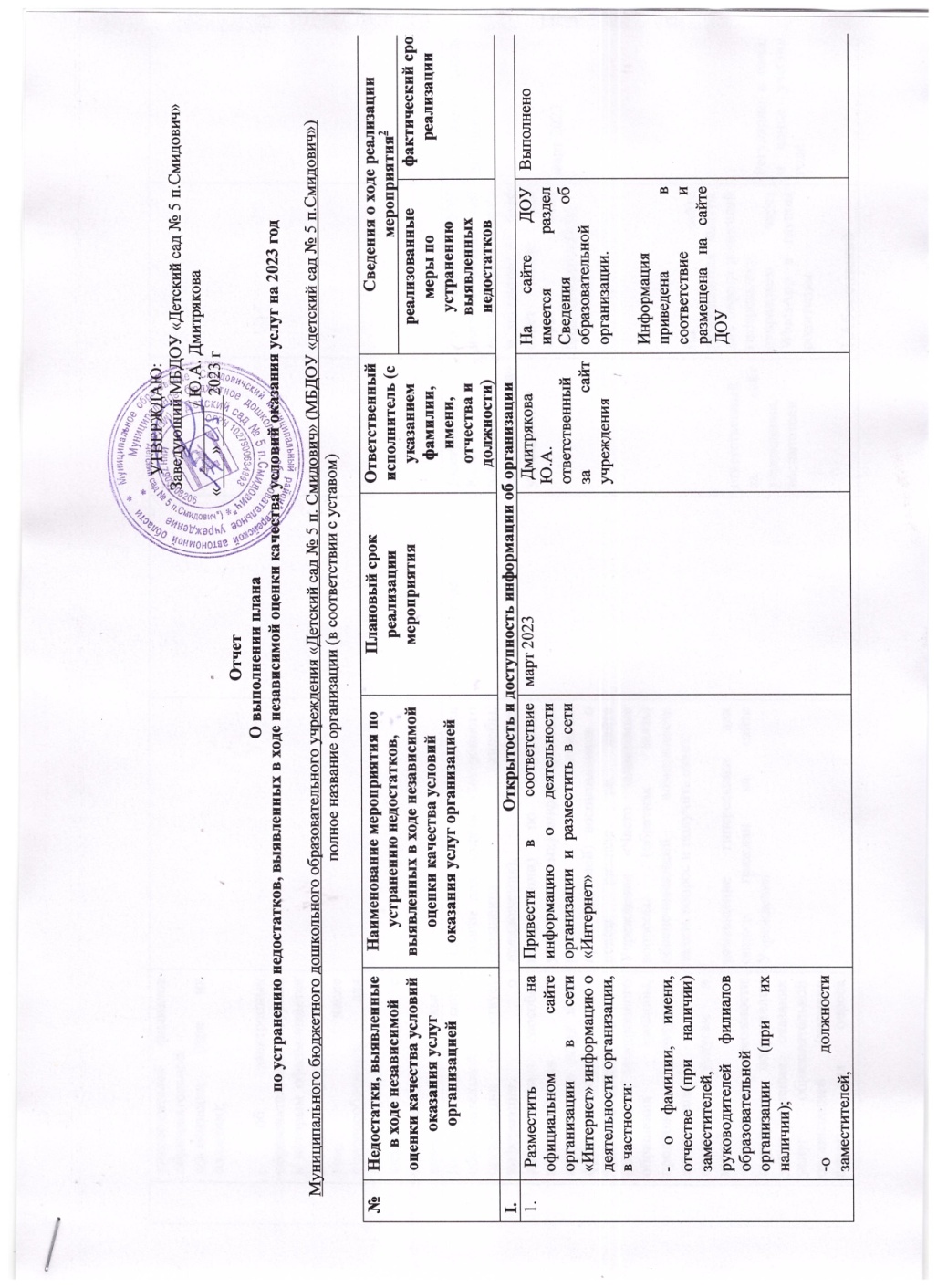                                                                                                                   УТВЕРЖДАЮ:Заведующий МБДОУ «Детский сад № 5 п.Смидович»                                                                                                                                         ________/ Ю.А. Дмитрякова                                   «____»______2023 г					ОтчетО выполнении плана по устранению недостатков, выявленных в ходе независимой оценки качества условий оказания услуг на 2023 годМуниципального бюджетного дошкольного образовательного учреждения «Детский сад № 5 п. Смидович» (МБДОУ «детский сад № 5 п.Смидович»)полное название организации (в соответствии с уставом)№Недостатки, выявленные в ходе независимой оценки качества условий оказания услуг организациейНаименование мероприятия по устранению недостатков, выявленных в ходе независимой оценки качества условий оказания услуг организациейПлановый срок реализации мероприятияОтветственный исполнитель (с указанием фамилии, имени, отчества и должности)Ответственный исполнитель (с указанием фамилии, имени, отчества и должности)Сведения о ходе реализации мероприятия2Сведения о ходе реализации мероприятия2Сведения о ходе реализации мероприятия2№Недостатки, выявленные в ходе независимой оценки качества условий оказания услуг организациейНаименование мероприятия по устранению недостатков, выявленных в ходе независимой оценки качества условий оказания услуг организациейПлановый срок реализации мероприятияОтветственный исполнитель (с указанием фамилии, имени, отчества и должности)Ответственный исполнитель (с указанием фамилии, имени, отчества и должности)реализованные меры по устранению выявленных недостатковфактический срок реализациифактический срок реализацииI.Открытость и доступность информации об организацииОткрытость и доступность информации об организацииОткрытость и доступность информации об организацииОткрытость и доступность информации об организацииОткрытость и доступность информации об организацииОткрытость и доступность информации об организацииОткрытость и доступность информации об организацииОткрытость и доступность информации об организации1. Разместить на официальном сайте организации в сети «Интернет» информацию о деятельности организации, в частности:- о фамилии, имени, отчестве (при наличии) заместителей, руководителей филиалов образовательной организации (при их наличии);-о должности заместителей, руководителей филиалов образовательной организации (при их наличии);- об электронных образовательных ресурсах, к которым обеспечивается доступ обучающихся, в том, числе приспособленных для использования инвалидами и лицами с ограниченными возможностями здоровья.Привести в соответствие информацию о деятельности организации и разместить в сети «Интернет»март 2023 Дмитрякова Ю.А. ответственный за сайт  учреждения Дмитрякова Ю.А. ответственный за сайт  учрежденияНа сайте ДОУ имеется раздел Сведения об образовательной организации.Информация приведена в соответствие и размещена на сайте ДОУВыполнено Выполнено На официальном сайте образовательной организации отсутствует информация о дистанционных способах взаимодействия с получателями услуг и их функционирование.- электронных сервисов (для подачи электронного обращения (жалобы, предложения), получения консультации) по оказанным услугам и иных);-технические возможности выражения получателем услуг мнения оказания услуг образовательной организацией (наличие анкеты для опроса граждан или гиперссылки на нее)Добавление нового раздела для подачи для подачи электронного обращения (жалобы, предложения), получения консультации) по оказанным услугам и иных) информирование родителей (законных представителей) воспитанников о новом разделе на сайте Учреждения «Часто задаваемые вопросы» (обратная связь) обеспечивающий возможность задать вопрос и получить ответ;размещение гиперссылки для опроса граждан на сайте Учреждения март 2023 годаДмитрякова Ю.А. ответственный за сайт  учрежденияответственный за сайт  учреждения, воспитателиДмитрякова Ю.А. ответственный за сайт  учрежденияответственный за сайт  учреждения, воспитателиНа сайте ДОУ имеется раздел, где можно задать вопрос и получить на него ответ лично или через сайт http://doudssmid5.ru/На сайте размещаются анкеты для опроса родителей гиперссылку отправляем через WhatsApp в группы родителям1.Абонентский номер телефона2. Адрес электронной почты3. Электронные сервисы (форма подачи электронного обращения (жалобы), получение консультации по оказываемым услугам и пр.)4. Техническая возможность выражения получателем услуг мнения о качестве условий оказания услуг образовательной организацией (наличие анкеты для опроса граждан или гиперссылки на неёвыполнено ссылка добавленамарт 2023Регулярно в начале и конце учебного годавыполнено ссылка добавленамарт 2023Регулярно в начале и конце учебного годаII.Комфортность условий предоставления услугКомфортность условий предоставления услугКомфортность условий предоставления услугКомфортность условий предоставления услугКомфортность условий предоставления услугКомфортность условий предоставления услугКомфортность условий предоставления услугКомфортность условий предоставления услуг2.III.Доступность услуг для инвалидовДоступность услуг для инвалидовДоступность услуг для инвалидовДоступность услуг для инвалидовДоступность услуг для инвалидовДоступность услуг для инвалидовДоступность услуг для инвалидовДоступность услуг для инвалидов3.Повысить уровень доступности услуг для  инвалидов, обеспечив:-оборудование входных групп пандусами (подъемными платформами);-выделенные стоянки для автотранспортных средств инвалидов;- адаптированные лифты, поручни, расширенные дверные проемы;- сменные кресла-коляски;-специально оборудованные санитарно-гигиенические помещения в образовательной организации.устранение недостатков, выявленные в ходе не зависимой оценки качества условий оказания услуг возможно  при  реконструкции здания и  наличии финансированияПо мере финансированияДмитрякова Ю.А.Дмитрякова Ю.А.Не выполненореконструкция здания в 2023 году не предусмотренореконструкция здания в 2023 году не предусмотреноУлучшить условия доступности, позволяющие инвалидам получать услуги наравне с другими обеспечив:1.дублирование для инвалидов по слуху и зрению звуковой и зрительной информации;2.возможность предоставления инвалидам по слуху (слуху и зрению) услуг сурдопереводчика (тифлосурдопереводчика);3.возможность предоставления услуги в дистанционном режиме или на дому;4.помощь, оказываемая работниками образовательной организации, прошедшими необходимое обучение (инструктирование) по сопровождению инвалидов в помещениях и на прилегающей территорииОбеспечение дублирования для инвалидов по слуху и зрению звуковой и зрительной информации.1 Обеспечение дублирования надписей, знаков и иной текстовой и графической информации знаками, выполненными рельефно – точечным шрифтом Брайля.2. Изучение потребности в услугах сурдопереводчика (тифлосурдопереводчика). Обеспечение предоставления услуг по инклюзивному образованию при наличии потребности. Организация обучения сотрудников по программе повышения квалификации «Работа с детьми с ОВЗ». 4. Организация обучения и инструктирования работников образовательной организации по вопросам обеспечения доступности услуг, объектов, оказания необходимой помощи.по мере поступления финансированияВ штатном расписанием не предусмотрена ставка сурдопереводчика (тифлосурдопереводчика) ЗаведующийДмитрякова Ю.А., заведующий по хозяйствуЕня И.В. ЗаведующийДмитрякова Ю.А., заведующий по хозяйствуЕня И.В..выполнено1.выполнено2 Потребность отсутствует.3.Потребнсть отсутствует4. Организация обучения и инструктирования работников образовательной организации по вопросам обеспечения доступности услуг, объектов, оказания необходимой помощи.1Выполнено2.При возникновении потребности. и наличии в штатном расписании специалистаВыполнено, педагоги прошли курсовую подготовку1Выполнено2.При возникновении потребности. и наличии в штатном расписании специалистаВыполнено, педагоги прошли курсовую подготовкуIV.Доброжелательность, вежливость работников организацииДоброжелательность, вежливость работников организацииДоброжелательность, вежливость работников организацииДоброжелательность, вежливость работников организацииДоброжелательность, вежливость работников организацииДоброжелательность, вежливость работников организацииДоброжелательность, вежливость работников организацииДоброжелательность, вежливость работников организации4.V.Удовлетворенность условиями оказания услугУдовлетворенность условиями оказания услугУдовлетворенность условиями оказания услугУдовлетворенность условиями оказания услугУдовлетворенность условиями оказания услугУдовлетворенность условиями оказания услугУдовлетворенность условиями оказания услугУдовлетворенность условиями оказания услуг5.